ПРОГРАММАIX Межрегионального форума молодых педагогови наставников «Таир-2018»«Культура труда педагога: от взрослого к ребенку»День 1ПРОГРАММАIX Межрегионального форума молодых педагогови наставников «Таир-2018»«Культура труда педагога: от взрослого к ребенку»День 2ПРОГРАММАIX Межрегионального форума молодых педагогови наставников «Таир-2018»«Культура труда педагога: от взрослого к ребенку»День 3ПРОГРАММАIX Межрегионального форума молодых педагогови наставников «Таир-2018»«Культура труда педагога: от взрослого к ребенку»День 4ПРОГРАММАIX Межрегионального форума молодых педагогови наставников «Таир-2018»«Культура труда педагога: от взрослого к ребенку»День 5ПРОГРАММАIX Межрегионального форума молодых педагогови наставников «Таир-2018»«Культура труда педагога: от взрослого к ребенку»День 6ПРОГРАММАIX Межрегионального форума молодых педагогови наставников «Таир-2018»«Культура труда педагога: от взрослого к ребенку»День 7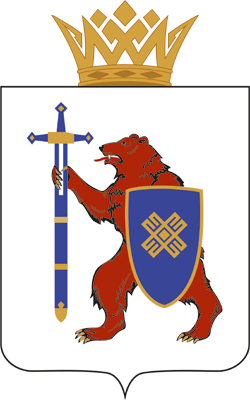 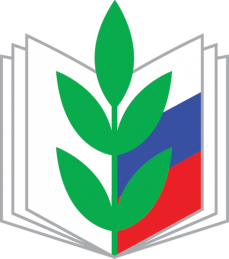 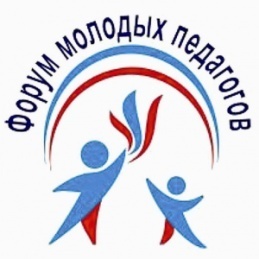 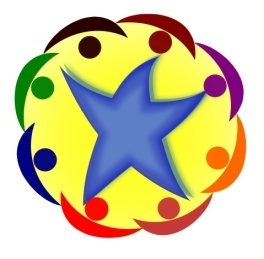 28 июня 2018 г. (четверг)Культура профессионального труда28 июня 2018 г. (четверг)Культура профессионального труда28 июня 2018 г. (четверг)Культура профессионального труда28 июня 2018 г. (четверг)Культура профессионального труда28 июня 2018 г. (четверг)Культура профессионального труда28 июня 2018 г. (четверг)Культура профессионального труда28 июня 2018 г. (четверг)Культура профессионального трудаВремяВремяМероприятие (ведущий)Мероприятие (ведущий)Мероприятие (ведущий)Мероприятие (ведущий)Место проведениядо 12:00до 12:00Заезд, размещение, регистрация участников ФорумаЗаезд, размещение, регистрация участников ФорумаЗаезд, размещение, регистрация участников ФорумаЗаезд, размещение, регистрация участников ФорумаФойе столовой12:00 – 13:0012:00 – 13:00Организационный сбор участников.Формирование командОрганизационный сбор участников.Формирование командОрганизационный сбор участников.Формирование командОрганизационный сбор участников.Формирование командКлуб13:00 – 14:0013:00 – 14:00ОбедОбедОбедОбедСтоловая14:00 – 14:4514:00 – 14:45Торжественное открытие Форума.Почетные гости Форума: - Васютин М.З., первый заместитель Председателя Правительства Республики Марий Эл;- Адамова Н.В., министр образования и науки Республики Марий Эл;- Пуртова Л.В., председатель Марийской республиканской организации Общероссийского Профсоюза образования;- Кайнов И.В., председатель Совета молодых педагогов при Центральном Совете Общероссийского Профсоюза образования;- Загидуллин Р.Р., эксперт аппарата Общероссийского Профсоюза образования,  к.п.н.;- Голубев Д.О., главный специалист аппарата Центрального Совета Профсоюза.Торжественное открытие Форума.Почетные гости Форума: - Васютин М.З., первый заместитель Председателя Правительства Республики Марий Эл;- Адамова Н.В., министр образования и науки Республики Марий Эл;- Пуртова Л.В., председатель Марийской республиканской организации Общероссийского Профсоюза образования;- Кайнов И.В., председатель Совета молодых педагогов при Центральном Совете Общероссийского Профсоюза образования;- Загидуллин Р.Р., эксперт аппарата Общероссийского Профсоюза образования,  к.п.н.;- Голубев Д.О., главный специалист аппарата Центрального Совета Профсоюза.Торжественное открытие Форума.Почетные гости Форума: - Васютин М.З., первый заместитель Председателя Правительства Республики Марий Эл;- Адамова Н.В., министр образования и науки Республики Марий Эл;- Пуртова Л.В., председатель Марийской республиканской организации Общероссийского Профсоюза образования;- Кайнов И.В., председатель Совета молодых педагогов при Центральном Совете Общероссийского Профсоюза образования;- Загидуллин Р.Р., эксперт аппарата Общероссийского Профсоюза образования,  к.п.н.;- Голубев Д.О., главный специалист аппарата Центрального Совета Профсоюза.Торжественное открытие Форума.Почетные гости Форума: - Васютин М.З., первый заместитель Председателя Правительства Республики Марий Эл;- Адамова Н.В., министр образования и науки Республики Марий Эл;- Пуртова Л.В., председатель Марийской республиканской организации Общероссийского Профсоюза образования;- Кайнов И.В., председатель Совета молодых педагогов при Центральном Совете Общероссийского Профсоюза образования;- Загидуллин Р.Р., эксперт аппарата Общероссийского Профсоюза образования,  к.п.н.;- Голубев Д.О., главный специалист аппарата Центрального Совета Профсоюза.Линейная площадь15:00 – 18:0015:00 – 18:00Культура профессионального труда педагога в современных условияхЗагидуллин Р.Р.Культура профессионального труда педагога в современных условияхЗагидуллин Р.Р.Культура профессионального труда педагога в современных условияхЗагидуллин Р.Р.Культура профессионального труда педагога в современных условияхЗагидуллин Р.Р.Клуб18:00 – 19:0018:00 – 19:00Тренинг «Дружная команда – залог успеха»Тренинг «Дружная команда – залог успеха»Тренинг «Дружная команда – залог успеха»Тренинг «Дружная команда – залог успеха»Отрядные места19:00 – 19:4019:00 – 19:40УжинУжинУжинУжинСтоловая20:00 – 22:0020:00 – 22:00Вечерний прайм-тайм «Смотрите, кто к нам приехал!»Вечерний прайм-тайм «Смотрите, кто к нам приехал!»Вечерний прайм-тайм «Смотрите, кто к нам приехал!»Вечерний прайм-тайм «Смотрите, кто к нам приехал!»Клуб29 июня 2018 г. (пятница)Культура управления коллективом29 июня 2018 г. (пятница)Культура управления коллективом29 июня 2018 г. (пятница)Культура управления коллективомВремяМероприятие (ведущий)Место проведения08:00Подъем08:30 – 09:00Быть здоровым, жить активно – это стильно, позитивно!09:00 – 09:40ЗавтракСтоловая10:00 – 10:30Система образования Республики Марий ЭлАдамова Н.В., министр образования и науки Республики Марий ЭлКлуб10:30 – 12:00Общероссийский Профсоюз образования – ваш путь к успеху! (презентация дел и достижений профсоюза)Пуртова Л.В., председатель Марийской республиканской организации профсоюзаКлуб12:00 – 13:00Интерактивная лекция "Знай свои права". Рекомендации по заключению трудового договора с педагогическими работникамиЛукьянов А.В., юрист аппаратаЦентрального Совета ПрофсоюзаКлуб13:00 – 13:40ОбедСтоловая15:00 – 19:00Культура управления коллективомДавыдова Н.В., заместитель директораПолитехнического лицея-интернатаКлуб19:00 – 19:40УжинСтоловая20:00 – 21:30Вечерний прайм-тайм «Трудовые права работников в произведениях русских художников»Клуб30 июня 2018 г. (суббота)Информационная культура30 июня 2018 г. (суббота)Информационная культура30 июня 2018 г. (суббота)Информационная культураВремяМероприятие (ведущий)Место проведения07:00Подъем07:00 – 07:30ЗавтракСтоловая07:50Отъезд в г. Йошкар-Олу08:45 – 09:15Посещение архитектурного комплекса «12 апостолов»Патриаршая площадь09:15 – 11:00Экскурсионная программа «Неповторимая Йошкар-Ола»11:00 – 12:00Этнокультурная программа «Наследие»	ГАУК РМЭ «Марийский национальный театр драмы имени М. Шкетана»12:30 – 13:30ОбедГБОУ СПО РМЭ «Йошкар-Олинский техникум сервисных технологий»14:00 – 18:30Цифровая школа сегодня и завтра (знакомство с практикой работы ГАОУ Республики Марий Эл «Лицей Бауманский»)г. Йошкар-Ола, ул. Машиностроителей, 44А18:30Отъезд в центр «Таир»19:20 – 20:00УжинСтоловая20:00 – 21:30Этнодискотека Клуб01 июля 2018 г. (воскресенье)Культура безопасного труда01 июля 2018 г. (воскресенье)Культура безопасного труда01 июля 2018 г. (воскресенье)Культура безопасного трудаВремяМероприятие (ведущий)Место проведения08:00Подъем08:30 – 09:00Быть здоровым, жить активно – это стильно, позитивно!09:00 – 09:40ЗавтракСтоловая10:00 – 11:20Культура безопасного труда зависит от нас!Щемелев Ю.Г., заведующий отделом охраны труда и здоровья – главный технический инспектор труда ЦС ПрофсоюзаКлуб11:20 – 12:00Культура безопасного труда в инфографике (практическое занятие)Клуб12:00 – 13:00Творческие мастерские «Город мастеров»Территория центра13:00 – 13:40ОбедСтоловая15:00 – 19:00Семинар по обмену опытом участников ФорумаПлощадки центра19:00 – 19:40УжинСтоловая20:00 – 21:30Вечерний прайм-тайм. Обсуждаем актуальное (диспут)Клуб02 июля 2018 г. (понедельник)Культура родного слова02 июля 2018 г. (понедельник)Культура родного слова02 июля 2018 г. (понедельник)Культура родного словаВремяМероприятие (ведущий)Место проведения08:00Подъем08:30 – 09:00Быть здоровым, жить активно – это стильно, позитивно!09:00 – 09:40ЗавтракСтоловая10:00 – 12:00Культура родного словаТихонова Н.С., финалист Всероссийского конкурса «Учитель года»Клуб12:00 – 13:00Тотальный диктантКлуб13:00 – 13:40ОбедСтоловая15:00 – 17:00Антиконференция "Знаки препинания" или "СМП Профсоюза – действовать сложно бездействовать"Кайнов И.В., председатель Всероссийского Совета молодых педагоговКлуб17:00 – 19:00Обмен опытом в формате технологии открытого пространства Open SpaceТерритория центра19:00 – 19:40УжинСтоловая20:00 – 21:30Литературный салон «Поэзия. Проза. Классика»Клуб03 июля 2018 г. (вторник)Культура здорового образа жизни03 июля 2018 г. (вторник)Культура здорового образа жизни03 июля 2018 г. (вторник)Культура здорового образа жизниВремяМероприятие (ведущий)Место проведения08:00Подъем08:30 – 09:00Быть здоровым, жить активно – это стильно, позитивно!09:00 – 09:40ЗавтракСтоловая10:00 – 13:00Всероссийский физкультурно-спортивный комплекс «Готов к труду и обороне!»Территория центра13:00 – 13:40ОбедСтоловая15:00 – 16:30Культура здорового образа жизни: слагаемые твоего успехаТерритория центра17:00 – 18:00Торжественное закрытие ФорумаЛинейная площадь18:00 – 18:30Флэшмоб19:00 – 19:40УжинСтоловая20:00 – 22:00Гала-концерт участников Форума «Я сюда еще вернусь…»Клуб04 июля 2018 г. (среда)Культура прощания04 июля 2018 г. (среда)Культура прощания04 июля 2018 г. (среда)Культура прощанияВремяМероприятие (ведущий)Место проведения08:00Подъем09:00 – 09:40ЗавтракСтоловаяс 10:00Отъезд участников по отдельному графику